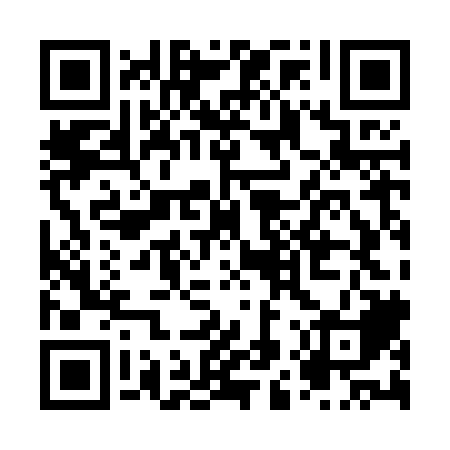 Ramadan times for Buda, LithuaniaMon 11 Mar 2024 - Wed 10 Apr 2024High Latitude Method: Angle Based RulePrayer Calculation Method: Muslim World LeagueAsar Calculation Method: HanafiPrayer times provided by https://www.salahtimes.comDateDayFajrSuhurSunriseDhuhrAsrIftarMaghribIsha11Mon4:444:446:4612:314:186:186:188:1312Tue4:414:416:4312:314:206:206:208:1513Wed4:394:396:4112:314:216:226:228:1714Thu4:364:366:3812:314:236:246:248:1915Fri4:334:336:3612:304:256:266:268:2216Sat4:304:306:3312:304:266:286:288:2417Sun4:274:276:3112:304:286:306:308:2618Mon4:244:246:2812:304:296:326:328:2819Tue4:214:216:2612:294:316:346:348:3120Wed4:184:186:2312:294:336:366:368:3321Thu4:154:156:2112:294:346:386:388:3522Fri4:124:126:1812:284:366:406:408:3823Sat4:094:096:1512:284:376:426:428:4024Sun4:064:066:1312:284:396:446:448:4325Mon4:034:036:1012:274:406:466:468:4526Tue4:004:006:0812:274:426:486:488:4827Wed3:573:576:0512:274:436:506:508:5028Thu3:543:546:0312:274:456:526:528:5329Fri3:513:516:0012:264:466:546:548:5530Sat3:473:475:5812:264:486:556:558:5831Sun4:444:446:551:265:497:577:5710:001Mon4:414:416:521:255:517:597:5910:032Tue4:374:376:501:255:528:018:0110:063Wed4:344:346:471:255:548:038:0310:084Thu4:304:306:451:245:558:058:0510:115Fri4:274:276:421:245:568:078:0710:146Sat4:244:246:401:245:588:098:0910:177Sun4:204:206:371:245:598:118:1110:208Mon4:164:166:351:236:018:138:1310:229Tue4:134:136:321:236:028:158:1510:2510Wed4:094:096:301:236:038:178:1710:28